ГОСУДАРСТВЕННОЕ БЮДЖЕТНОЕ ПРОФЕССИОНАЛЬНОЕ  ОБРАЗОВАТЕЛЬНОЕ УЧРЕЖДЕНИЕ ИРКУТСКОЙ ОБЛАСТИ
«ХИМИКО-ТЕХНОЛОГИЧЕСКИЙ ТЕХНИКУМ Г.САЯНСКА»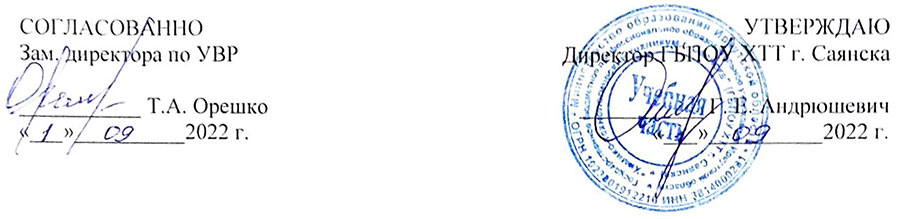 ПЛАН МЕРОПРИЯТИЙ 
постинтернатного сопровождения и социальной адаптации детей сирот и оставшихся без попечения родителей, а также лиц из числа детей сирот и детей, оставшихся без попечения родителей, в ГБПОУ ХТТ г.Саянска на 2022-2024 год№Наименование мероприятияСрокОтветственныеРеализация программы подготовки детей из категории детей-сирот и детей, оставшихся без попечения родителей, к самостоятельной жизни и постинтернатного сопровождения выпускников организаций для детей-сиротДо 06.12.2024Зам.директора по ВР Орешко Т.А.Соц. педагог Саламатова Н. В.Разработка и реализация программы "Наставничество" в сфере постинтернатного сопровождения и социальной адаптации детей-сирот и детей, оставшихся без попечения родителей, а также лиц из числа детей- сирот и детей, оставшихся без попечения родителей, обучающихся в «ГБПОУ ХТТ г. Саянска»Сентябрь Соц. педагог Саламатова Н.В.Обеспечение сбора, хранения, мониторинга и использования информации	о выпускниках организаций для детей-сирот и детей, оставшихся	безпопечения родителей.В теч. годаСоц. педагог Саламатова Н.В.Повышение правовой грамотности воспитанников в вопросах трудоустройства.Беседа специалиста ЦЗ г. Саянска.Апрель, майСоц. педагог Саламатова Н.В.ЦЗ г. СаянскаСодействие в трудоустройстве выпускников профессиональных образовательных организаций из числа детей-сирот и детей, оставшихся без попечения родителей, по полученной профессии/специальности в непосредственной близости от закрепленного жилья, организация переобучения, повышения квалификации путем направления на курсы профессионального обученияИюнь Соц. педагог Саламатова Н.В.ЦЗ г. СаянскОрганизация мероприятий по формированию здорового образа жизни молодежи, профилактике социально-негативных явлений (ВИЧ-инфекции, СПИДа, наркомании), ранней беременности, охране репродуктивного здоровья среди молодежи, относящихся к категории детей- сирот и детей, оставшихся без попечения родителей, обучающейся в техникуме.- беседа «Профилактика ранней беременности»- беседа «Профилактика наркомании».- беседа «Профилактика табакокурения».- Презентация кружков, секций, клубов для студентов;- Умение планировать свои финансы;-Беседа с врачом наркологом Сутыриным О. С. «Береги свое здоровье»В течении годаСоц.педагог Саламатова Н.В.Фельдшер Фатеева Р.Ю.(с приглашением специалистов)Организация разъяснительной, просветительной работы по правилам безопасного поведения, направленного на предупреждение распространения ВИЧ- инфекции среди детей- сирот и детей, оставшихся без попечения родителей- беседа «Профилактика ВИЧ-инфекций»В течении годаФельдшер 
Фатеева Р.Ю.Соц.педагог Саламатова Н.В.Проведение ежегодной диспансеризации детей- сирот и детей, оставшихся без попечения родителейВ течении годаФельдшер 
Фатеева Р. Ю.Повышения квалификации специалистов, работающих в сфере постинтернатного сопровождения выпускников организаций для детей-сирот и детей, оставшихся без попечения родителей, лиц из их числа в возрасте до 23 лет проведение обучающих, практико-ориентированных семинаров, с целью обобщения, систематизации, тиражирования, передового опыта, распространения инновационных технологий работы по постинтернатному сопровождению детей- сирот и детей, оставшихся без попечения родителей, а также лиц из их числа на ЦК воспитателей.В течении годаСоц.педагог Саламатова Н.В.(с приглашением специалистов)Участие в межрегиональной конференции "Инновационные модели постинтернатного сопровождения детей- сирот и детей, оставшихся без попечения родителей, лиц из их числа: проблемы, механизм реализации"По плану Педагог организатор Соловьева Д.В. Обобщение передового педагогического опыта и создание банка педагогических идей по постинтернатному сопровождению и социальной адаптации детей-сирот и детей, оставшихся без попечения родителей, а также лиц из числа детей- сирот и детей, оставшихся без попечения родителейВ течение годаЗам директора по ВР Орешко Т.А.Организация и проведение обучающих тренингов, семинаров и курсов для детей-сирот и детей, оставшихся без попечения родителей, а так же по вопросам подготовки к самостоятельной жизниВ течение годаЗам директора по ВР Орешко Т.А.Организация и проведение для детей- сирот и детей, оставшихся без попечения родителей, а также выпускников организаций для детей- сирот и детей, оставшихся без попечения родителей, уроков мужества и экскурсий в музей, на показ фильмов, на безвозмездной основе. Привлечение к участию в публичных лекциях, приуроченных к памятным датам истории России.Май.Соц.педагог Саламатова Н.В.Включение детей-сирот и детей, оставшихся без попечения родителей, а также выпускников организаций для детей- сирот и детей, оставшихся без попечения родителей, в деятельность региональной системы по патриотическому воспитанию, военно-патриотических общественных организаций, клубов, движенийВ теч годаКысса С. Ф.Соц. педагог Саламатова Н. В.Обеспечение выпускников организаций для детей-сирот и детей, оставшихся без попечения родителей, и государственных профессиональных образовательных организаций Иркутской области информационными листовками, памятками со сведениями об органах и учреждениях, которые могут оказать содействие и помощь в реализации своих прав и гарантий, а также о правовых, медицинских	и социальных последствиях незаконного потребления наркотических средств и психотропных веществ реабилитации и коррекции",В течении годаСоц. педагогСаламатова Н. В.Участие в областном конкурсе по организации воспитательной работы с обучающимися из категории детей-сирот и детей, оставшихся без попечения родителей, а также лиц из их числа, проживающих вобщежитиях.По плануПедагог организатор Соловьева Д.В.Проведение областного фотоконкурса "Моя студенческая жизнь" среди детей-сирот и детей, оставшихся без попечения родителей, лиц из их числа, на базе государственных профессиональных образовательных организаций Иркутской областиПо плануПедагог организатор Соловьева Д.В.Реализация проекта "Личные деньги" с целью повышения финансовой грамотности детей-сирот и детей, оставшихся без попечения родителейВ течении годаСоц.педагог Саламатова Н.В.(С приглашением финансиста)Привлечение детей-сирот и детей, оставшихся без попечения родителей, а также лиц из их числа в возрасте до 23 лет к деятельности детских и молодежных общественных организаций Иркутской области, к участию в акциях и мероприятиях волонтерских движений регионаВ течении годаПедагог организатор Соловьева Д.В.